      OBEC SKRYJE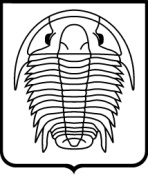                                SKRYJE 15, 27042 , podatelna@skryje.cz ,  tel:325514855ŽÁDOST O VYDÁNÍ VJEZDOVÉ KARTYDo oblastí označené dopravní značkou zákaz vjezdu všech motorových vozidel  (B11), mimo dopravní obsluhu a mimo držitelů povolení obce (E 13)O parkovací kartu může požádat:Osoba s trvalým nebo faktickým pobytem v lokalitě (rezident) Vlastník nemovitosti v lokalitě (fyzická osoba)  Osoba se sídlem nebo provozovnou v lokalitě (abonent) Jméno a příjmení………………………………………………………….  RZ vozidla……………………………………Adresa nemovitosti (parcelní číslo pozemku*)…………………………………………………………………………..Značka a typ vozidla (např. škoda fabia) ………………………………………………………………………………….Telefon……………………………….                                      (*pokud pozemek neobsahuje budovu s č.p.)Čestně prohlašuji, že žádost předkládám na základě:
Potřeby vjezdu a stání silničního motorového vozidla fyzické osoby, která má místo trvalého pobytu nebo je vlastníkem nemovitosti ve vymezené oblasti obce Skryje, nebo silničního motorového vozidla provozovaného právnickou nebo fyzickou osobou za účelem podnikání podle zvláštního právního předpisu, která má sídlo nebo provozovnu ve vymezené oblasti obce Skryje.Souhlasím se zpracování osobních údajů za účelem vydání parkovací karty. Veškeré uvedené osobní údaje budou použity pouze pro potřebu obce Skryje po dobu platnosti parkovací karty.Karty budou k vyzvednutí v úředních hodinách OÚ Skryje po oznámení SMS.Ve Skryjích dne:                                                                              Podpis:(Vyplněnou žádost vhoďte do schránky OÚ, nebo předejte osobně v úředních hodinách)